Послание Бахауллы Александру IIО царь российский! Склони слух свой к гласу Господа твоего, Царя Пресвятого, обратись лицом к Раю, Месту, где обитает Тот, Кто среди Сонмов вышних носит наивысочайшие титулы; Тот, Кто в царстве тварей живых назван именем Бога, Лучезарного в славе Своей. Остерегись, дабы желания твои не помешали тебе узреть лик Господа твоего, Сострадающего и Милосердного. Воистину, знаем Мы, о чем ты просил Господа, когда тайно обращался к Нему. Оттого и подул ветерок благой любви Моей, взволновалось море милосердия Моего, и ответили Мы тебе по справедливости Нашей. Воистину, Господь твой Всезнающ и Всемудр есть. Когда томился Я в узилище, закованный в цепи и кандалы, один из твоих министров протянул Мне руку помощи. За то уготована тебе Богом судьба, постичь которую можно только Его разумением. Остерегись же и не мешай свершиться судьбе... Бойся, дабы твое земное владычество не отвратило тебя от Того, Кто есть Верховный Владыка. Воистину, Он уже явился с Воинством Своим, и возопил каждый атом: "Вот! Се явился Господь в величайшем могуществе!" Пришел Тот, Кто назван отцом, и вопиет Сын (Иисус) в долине священной: "Вот Я, вот Я, Господь Мой Бог!" и Синай востал вокруг Дома, и Неопалимая Купина возглашает: "Наищедрейший явился, восседая на облаке! Благословен тот, кто приблизился к Нему, и горе тем, кто отдалился".Поднимись среди толп людских во имя Дела неодолимого, призови народы на путь Бога, Возвышенного, Великого. И не будь из тех, что, взывая к Нему, знали лишь одно из имен Его, и отвергли Его, когда явился Он, Носитель всех имен Божьих, и вынесли Ему приговор, исполненный явной несправедливости. Помни и не забывай, как явился людям Дух Божий (Иисус) и осудил Его Ирод. Бог же помог Ему, послав войско невидимое, и защитил Его силою истины, и направил Его, как и было обещано, в землю иную. Истинно говорю, вершит Он по желанию Своему. Господь, воистину, защитит того, кого выберет, будь тот хоть в пучине морской, хоть в пасти змея, хоть под мечом гонителя...И вновь говорю: Внемли гласу Моему, взывающему из узилища, дабы узнал ты, что содеяли с Красотою Моею руки тех, кто всего лишь суть проявления славы Моей, дабы постиг, что терпение Мое столь же велико, как и могущество Мое, а смирение столь же безгранично, как и сила Моя. Жизнию клянусь! Если б ведал ты о том, что открыло Перо Мое, если б узрел сокровищницу Дела Моего и перлы тайн Моих, что лежат, сокрытые, в глубинах Моих имен и в чашах слов Моих, то из любви к имени Моему, томясь по славному Царствию Моему вышнему, ты и жизнь положил бы на пути Моем. Знай же, что хотя над плотью Моею занесен меч врага Моего, хотя члены Мои терпят страдания невыносимые, дух Мой исполнен веселья, с коим не сравнятся все радости земные.Склони же сердце свое к Тому, Кто есть Средоточие обожания, говоря: "О народы земли! Разве не отвергли вы Того, на Чьей Стезе Он, Носитель Истины, принесший вам послание Господа, Возвышенного, Великого, претерпел мученичество?" Скажи: "Он есть Возвещение, коему возрадовались сердца всех Посланников и Пророков прошлого. Он есть Возвещение, Кого помнит сердце творения, Кто обещан Книгою Господа, Всемогущего и Всемудрого". Воздевали руки Посланники, моля Бога, дабы позволил Им узреть Меня, Славного, Могущего. … Одни оплакивали разлуку со Мною, другие терпели лишения на пути Моем, а были и такие, что отдали жизнь ради Красоты Моей, знай же сие. Скажи: Воистину, никогда не стремился Я восхвалять Самого Себя, но только Господа Нашего, если вы из тех, кто судит справедливо. Явлен во Мне только Бог и Дело Его, да будет вам ведомо. Я есмь Тот, о Ком возвестил Исаия, о Ком благовестят Пятикнижие и Евангелие... Благословен владыка, коего не отторгло от Владыки истинного владычество его, кто всем сердцем устремлен к Господу. Воистину, он обрящет то, что назначено ему Богом, Могущественным и Всемудрым, и причислен будет к тем правителям, что удостоились Царствия Небесного. Истинно, властен Господь в каждом из нас. Одаривает Он по желанию Своему и обделяет Он по желанию Своему. Воистину, Всевластен и Всемогущ Господь.Цитируется по Шоги Эффенди «Настал день обетованный», 1997, стр. 41-43. О Вере Бахаи смотрите официальный сайт www.bahai.ru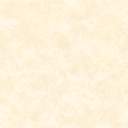 